The books listed below help children to understand a little more about the #blacklivesmatter movement: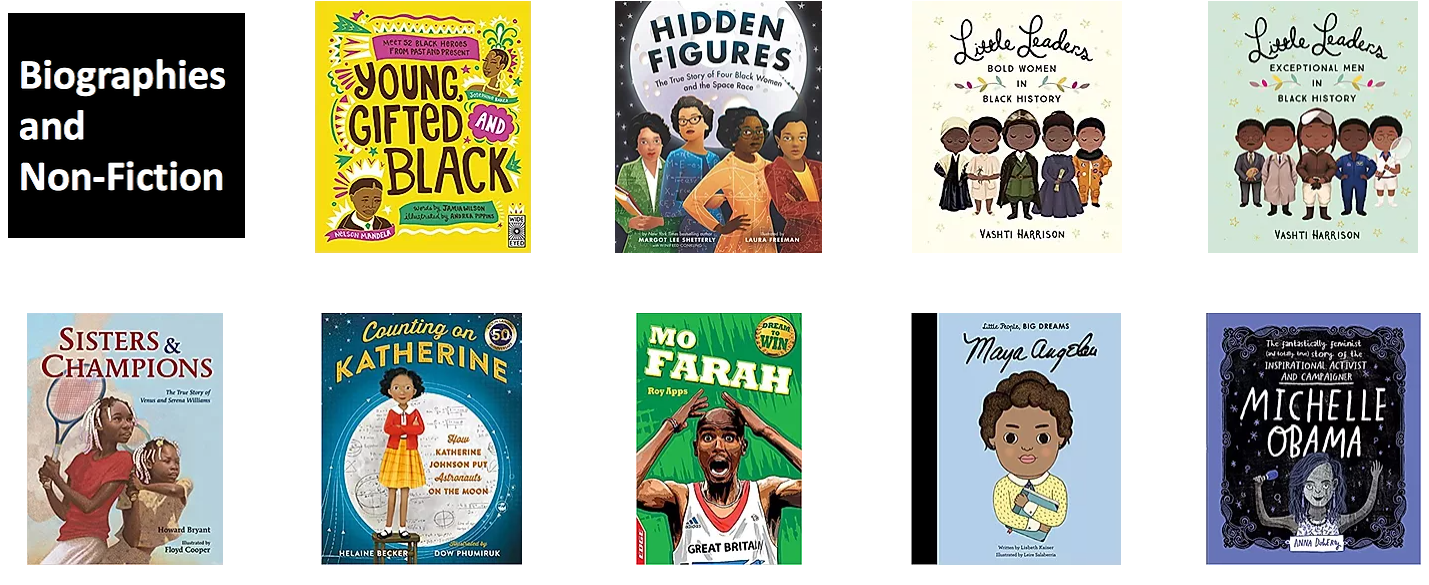 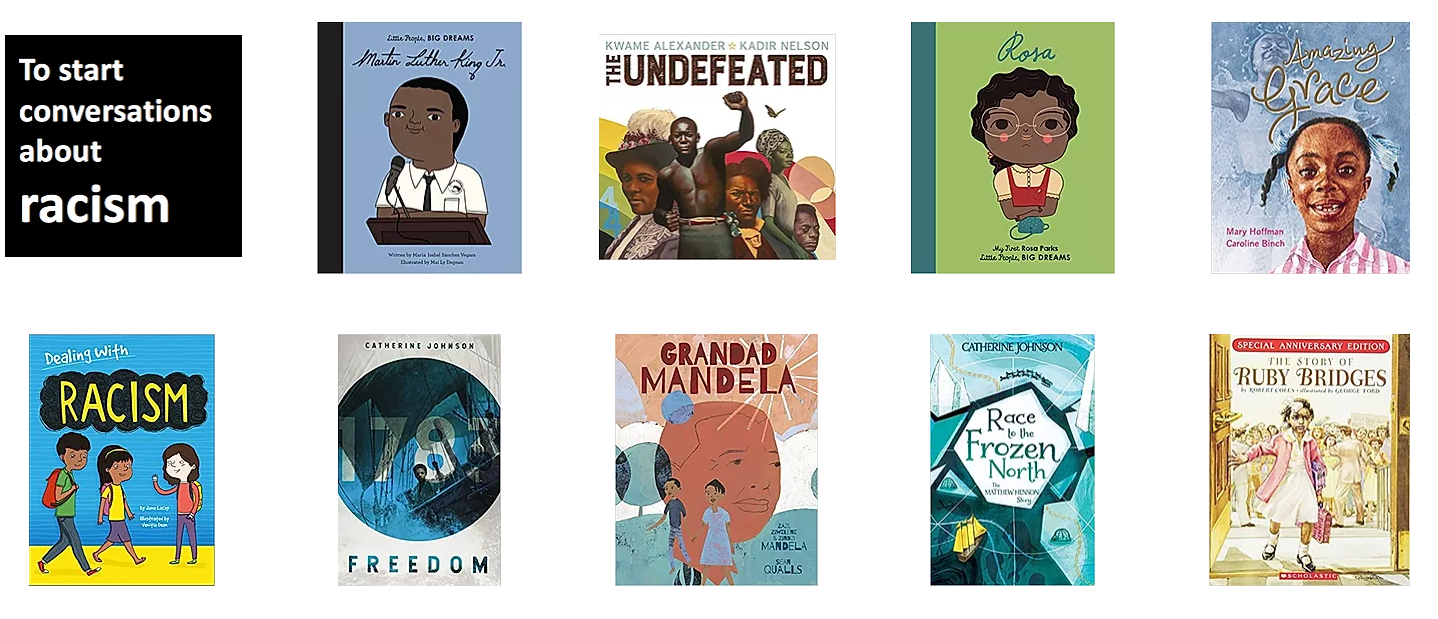 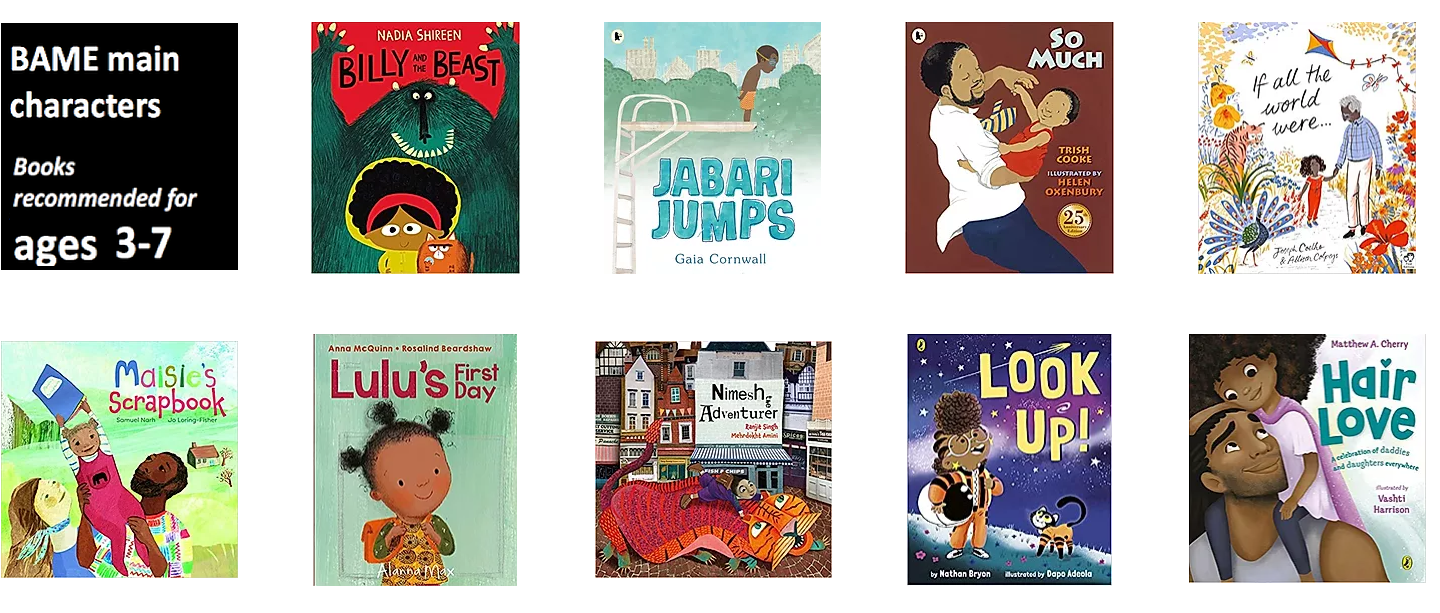 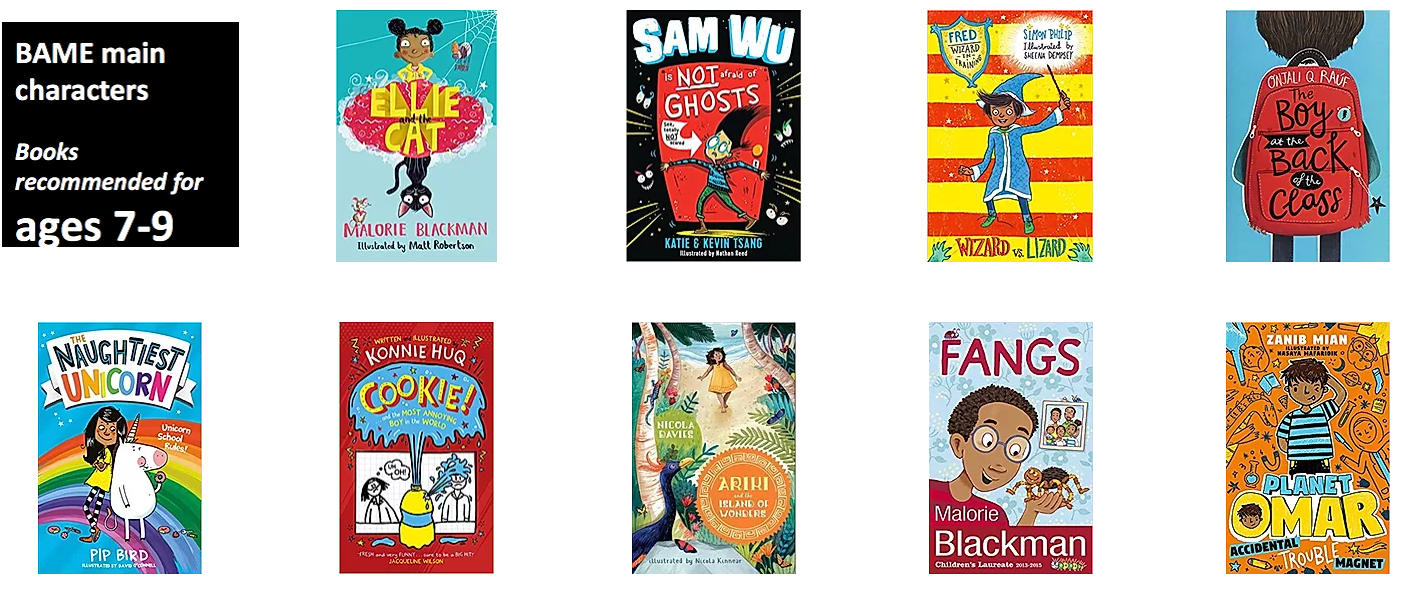 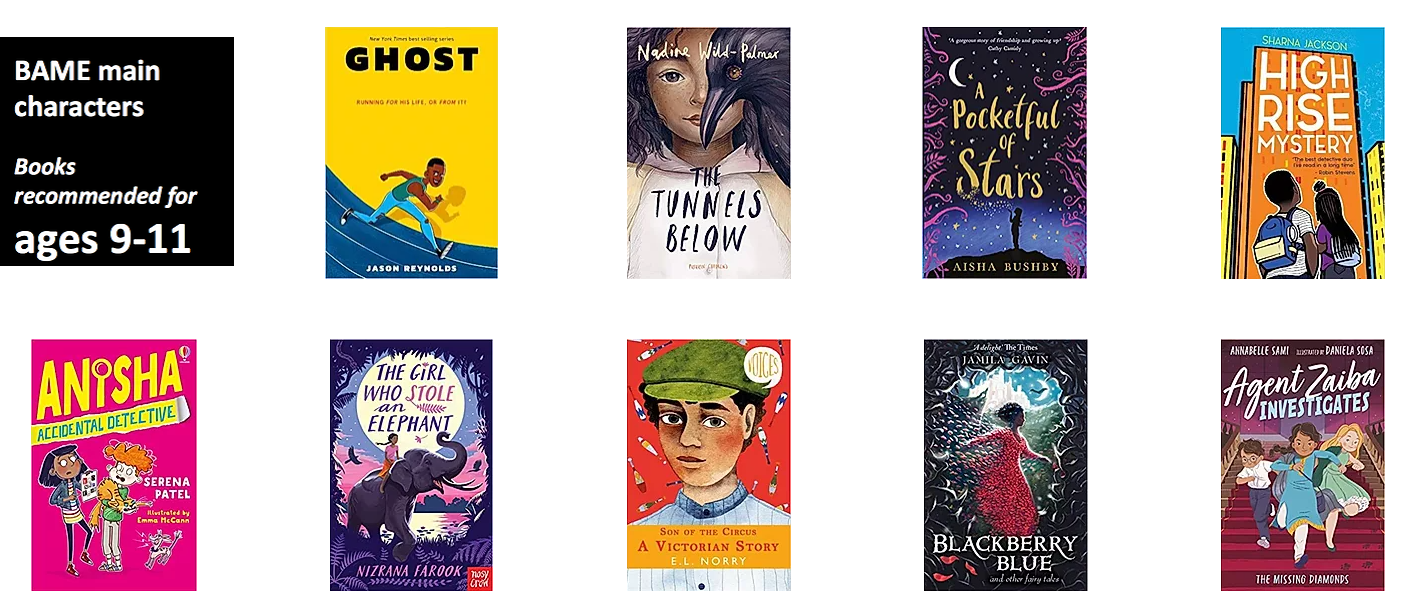 